附件2深圳市商务局微信公众号二维码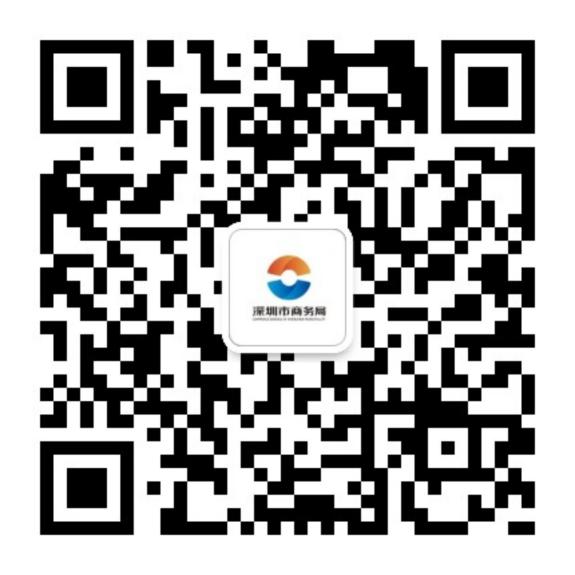 